Горячая зола из печи может стать причиной пожара.В связи с тем, что большая часть отопительного сезона еще впереди, вероятность пожаров возрастает, особенно у неосмотрительных хозяев. Помимо печного отопления, стоит помнить о том, что зола также является источником повышенной опасности!   Зола может оставаться пожароопасной более суток - за счет мельчайших угольков, которые способны разогреть до тления уже остывшие угли.Зола, а точнее, нарушение требований пожарной безопасности при утилизации, может явиться причиной возникновения пожаров. Обладая значительным тепловым эффектом, она способна воспламенить деревянные, бумажные и пластмассовые материалы, а процесс ее термического воздействия на них до температуры воспламенения может достигать нескольких суток.Правила противопожарного режима устанавливают требования о том, что зола и шлак, выгребаемые из топок, должны быть залиты водой и удалены в специально отведенное для них место (металлические контейнеры, бочки, ведра с крышкой).Ни в коем случае не ставьте металлическое ведро со свежесобранной золой на пол в доме – прогар гарантирован. В случае пожара или появления дыма следует незамедлительно сообщить в пожарную охрану по телефону «101»,  «112», указав точный адрес, и обеспечить встречу пожарного автомобиля.Будьте осторожны!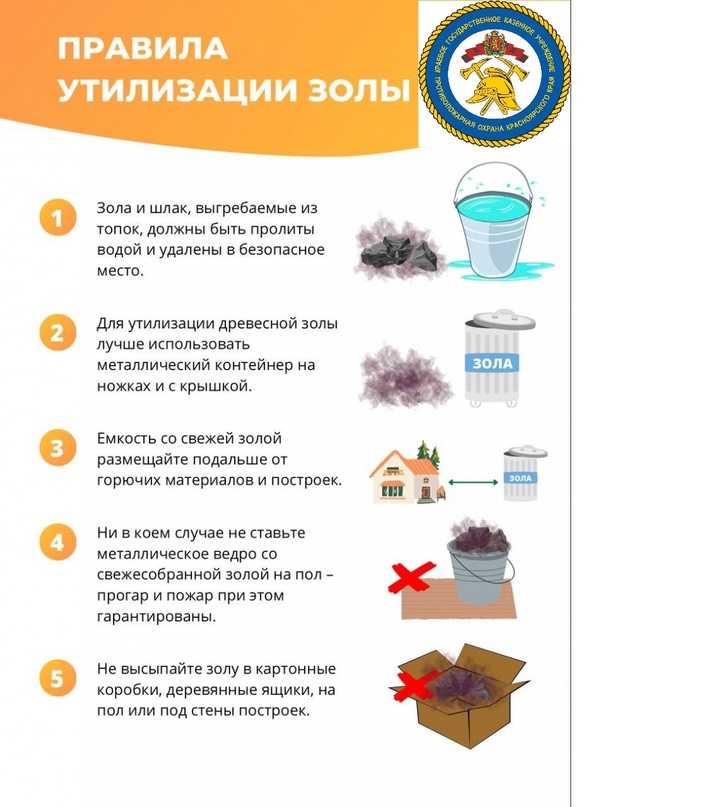 